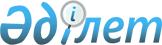 О поpядке введения в действие Закона Республики Казахстан "О социальной защите гpаждан, постpадавших вследствие ядеpных испытаний на Семипалатинском испытательном ядеpном полигоне"Постановление Веpховного Совета Республики Казахстан от 22 декабpя 1992 года N 1788-XII
      Верховный Совет Республики Казахстан постановляет: 



      1. Ввести в действие Закон Республики Казахстан 
 Z923600_ 
 "О социальной защите граждан, пострадавших вследствие ядерных испытаний на Семипалатинском испытательном ядерном полигоне" со дня его опубликования, положения статьи 12 в части единовременных денежных компенсаций для Семипалатинской области ввести в действие по зонам: чрезвычайного и максимального радиационного риска - во II квартале, повышенного радиационного риска - в III квартале, минимального радиационного риска и на территории с льготным социально-экономическим статусом - в IV квартале 1993 года; положения статьи 12 в части единовременных денежных компенсаций для Восточно-Казахстанской, Карагандинской и Павлодарской областей - с 1 января 1994 года; положения статьи 13 в части оплаты труда, пенсий, стипендий и пособий ввести в действие с 1 января 1995 года. 



      2. Кабинету Министров Республики Казахстан: 



      в течение 1993 года на основе научно-обоснованных данных представить в Верховный Совет уточненный перечень территорий по Павлодарской, Карагандинской, Восточно-Казахстанской областям с рекомендациями о включении их в соответствующую зону радиационного риска. 



      представить в Верховный Совет Республики Казахстан предложения по приведению законодательных актов Республики Казахстан в соответствие с Законом Республики Казахстан "О социальной защите граждан, пострадавших вследствие ядерных испытаний на Семипалатинском испытательном ядерном полигоне" для рассмотрения их на очередной сессии Верховного Совета Республики Казахстан; 



      в срок до 1 апреля 1993 года: 



      привести решения Правительства в соответствие с Законом "О социальной защите граждан, пострадавших вследствие ядерных испытаний на Семипалатинском испытательном ядерном полигоне"; 



      обеспечить пересмотр и отмену министерствами и ведомствами их нормативных актов, противоречащих названному Закону; 



      разработать и утвердить порядок регистрации граждан, пострадавших вследствие ядерных испытаний; 



      установить порядок выплаты единовременных денежных компенсаций; 



      рассмотреть вопрос о введении в структуру Министерства здравоохранения Республики Казахстан отдела радиационной медицины; 



      определить перечень заболеваний, имеющих причинную связь с ядерными испытания и порядок установления причинной связи заболеваний; 



      представить в Верховный Совет программу по социально-экономическому развитию территорий, пострадавших от ядерных испытаний. 



      3. Установить, что впредь до приведения законодательства Республики Казахстан в соответствие с Законом Республики Казахстан "О социальной защите граждан, пострадавших вследствие ядерных испытаний на Семипалатинском испытательном ядерном полигоне", действующие акты законодательства Республики Казахстан применяются постольку, поскольку они не противоречат данному Закону. 



      4. Осуществление контроля за исполнением настоящего Закона 




возложить на Комитет Верховного Совета Республики Казахстан по охране здоровья народа и его социальной защите. 5. Поручить Комитету Верховного Совета Республики Казахстан по охране здоровья народа и его социальной защите подготовить и внести на рассмотрение очередной сессии Верховного Совета проект Закона "О социальной защите граждан Республики Казахстан, пострадавших от ядерных взрывов и радиационного загрязнения". Председатель Верховного Совета Республики Казахстан 



 

					© 2012. РГП на ПХВ «Институт законодательства и правовой информации Республики Казахстан» Министерства юстиции Республики Казахстан
				